Priorities for the WeekWeekly Calendar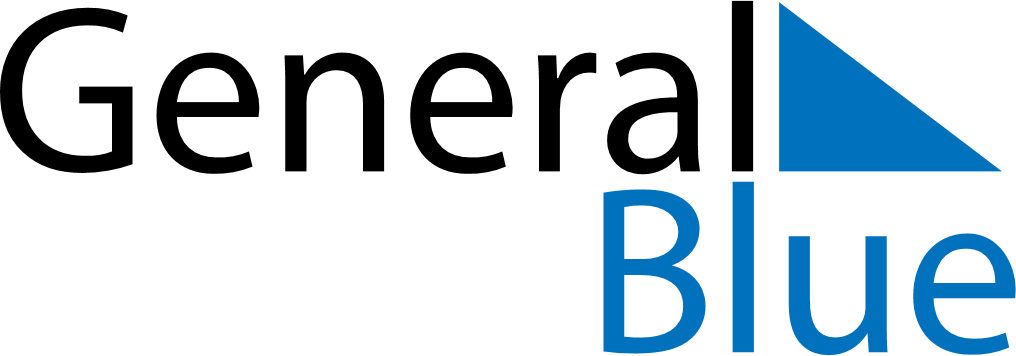 August 4, 2019 - August 10, 2019Weekly CalendarAugust 4, 2019 - August 10, 2019Weekly CalendarAugust 4, 2019 - August 10, 2019Weekly CalendarAugust 4, 2019 - August 10, 2019Weekly CalendarAugust 4, 2019 - August 10, 2019Weekly CalendarAugust 4, 2019 - August 10, 2019Weekly CalendarAugust 4, 2019 - August 10, 2019Weekly CalendarAugust 4, 2019 - August 10, 2019SUNAug 04MONAug 05TUEAug 06WEDAug 07THUAug 08FRIAug 09SATAug 106 AM7 AM8 AM9 AM10 AM11 AM12 PM1 PM2 PM3 PM4 PM5 PM6 PM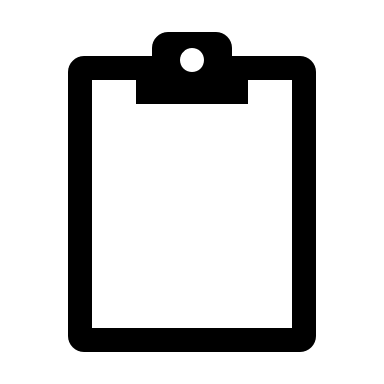 